HAMPTON HEALTH DEPARTMENT1320 LaSalle Ave., Hampton VA 23669 Phone (757) 727-2570 (Fax (757) 727-1227)Worksheet for permitted Temporary Food Vendors visiting HamptonThe person named below is currently permitted to operate a temporary food establishment issued by the local health district of the Virginia Department of Health other than Hampton Health Department.  Please submit this worksheet at least five (5) business days prior to the event for review and approval to ensure your operation does not exceed the conditions of your permit. Please use the attached checklist as food safety guidance when setting up and operating your booth. Name of Permit Holder _____________________________________________ Phone (H) ____________________ Home Address__________________________________________________ Phone (W)_____________________ City __________________________ State __________ Zip Code _________ Phone (C)_____________________ E-mail address________________________________________________________________________________ Name of Organization/Business __________________________________________________________________ Event Associated with Sale _____________________________________ Date (s) of Sale ___________________ Location of Event ___________________________________________ Time (Hours) of Sale _________________ FOODS TO BE SOLD OR DISTRIBUTEDThe sale of any home prepared or canned foods is prohibited. Home baked goods such as cakes, cookies, brownies, etc. may be allowed FOOD 			SOURCE (Where purchased) 		PREPARATION (where & how)1 ____________________________ _____________________________ _____________________________ 2 ____________________________ _____________________________ _____________________________ 3 ____________________________ _____________________________ _____________________________ 4 ____________________________ _____________________________ _____________________________ 5 ____________________________ _____________________________ _____________________________ 6 ____________________________ _____________________________ _____________________________ You May Attach Additional Menu items to this worksheetWater supplied by (e.g. city, bottled):									Wastewater disposal provided by (e.g. event, portable toilets):						The following items are also required and must be provided and/or used during the event: 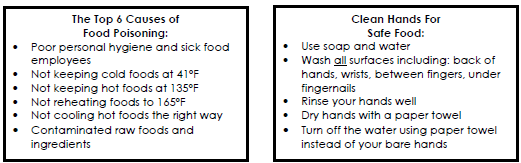 By signing this application, I do hereby agree to comply with the rules and regulations as outlined in 12 VAC 5-421 of the Virginia Food Regulations. Signed ___________________________________________________ Date _________________________ Reviewed by ___________________________________ Date __________________________ Plastic GlovesHandled ice scoopSneeze ShieldsHair restraintsFood thermometerFood grade water hoseComplete Hand washing stationHot and cold holding equipmentThree-tub set-upOverhead protection Chlorine/Quaternary ammonia test stripsSanitizer buckets and wiping cloths